Анкета животного без владельца от 20.09.2023г.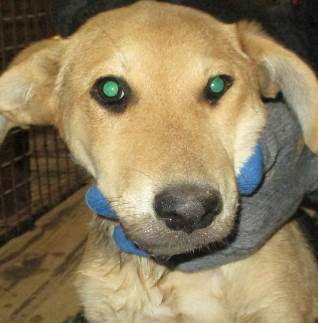 Дата отлова, место (район, улица, дом)Советский район, пос. ГорныйПол животногоСамка – 3361/2023Дата вакцинации02.10.2023 г. – РабиканДата кастрации/стерилизации02.10.2023 г.Дата выпуска, место (район, улица, дом)11.10.2023 г. – среда обитания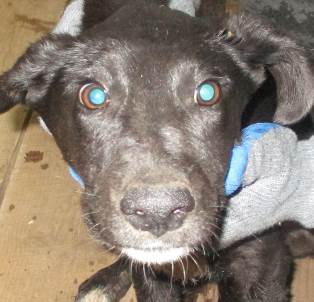 Дата отлова, место (район, улица, дом)Советский район, пос. ГорныйПол животногоСамка – 3360/2023Дата вакцинации02.10.2023 г. – РабиканДата кастрации/стерилизации02.10.2023 г.Дата выпуска, место (район, улица, дом)11.10.2023 г. – среда обитания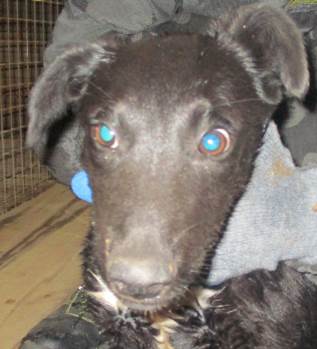 Дата отлова, место (район, улица, дом)Советский район, пос. ГорныйПол животногоСамка – 3365/2023Дата вакцинации04.10.2023 г. – Астерион02.09.2023 г. – РабиканДата кастрации/стерилизации04.10.2023 г.Дата выпуска, место (район, улица, дом)09.10.2023 г. – среда обитания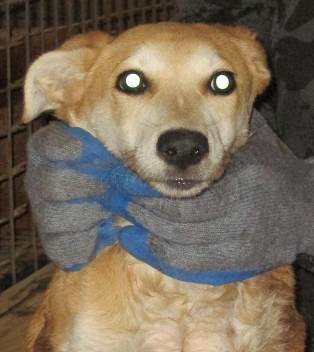 Дата отлова, место (район, улица, дом)Советский район, пос. ГорныйПол животногоСамка – 3366/2023Дата вакцинации02.10.2023 г. – РабиканДата кастрации/стерилизации02.10.2023 г.Дата выпуска, место (район, улица, дом)11.10.2023 г. – среда обитания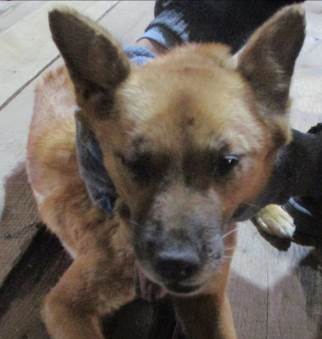 Дата отлова, место (район, улица, дом)Советский район, пос. Верхняя ЕльшанкаПол животногоСамка – 3363/2023Дата вакцинации02.10.2023 г. – РабиканДата кастрации/стерилизации-Дата выпуска, место (район, улица, дом)06.10.2023 г. - договор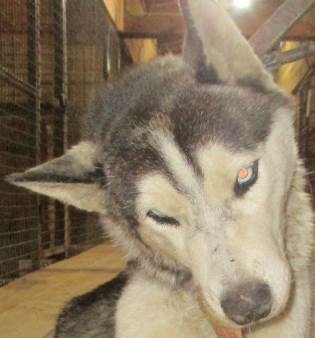 Дата отлова, место (район, улица, дом)Советский район, пос. Верхняя ЕльшанкаПол животногоСамец – 3359/2023Дата вакцинации25.09.2023 г. – Астерион02.09.2023 г. – РабиканДата кастрации/стерилизации25.09.2023 г.Дата выпуска, место (район, улица, дом)06.10.2023 г. – среда обитания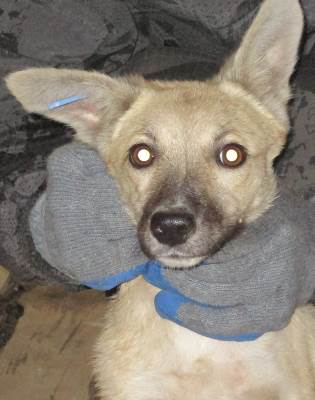 Дата отлова, место (район, улица, дом)Советский район, пос. Верхняя ЕльшанкаПол животногоСамка – 3369/2023Дата вакцинации02.10.2023 г. – РабиканДата кастрации/стерилизации02.10.2023 г.Дата выпуска, место (район, улица, дом)11.10.2023 г. – среда обитания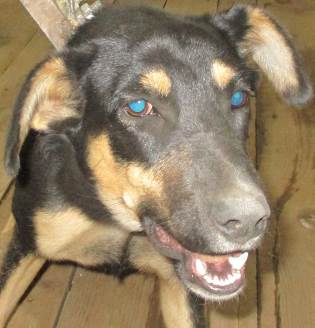 Дата отлова, место (район, улица, дом)Советский район, ул. РабочаяПол животногоСамка – 3357/2023Дата вакцинации06.10.2023 г. – Астерион02.09.2023 г. – РабиканДата кастрации/стерилизации10.10.2023 г.Дата выпуска, место (район, улица, дом)16.10.2023 г. – среда обитания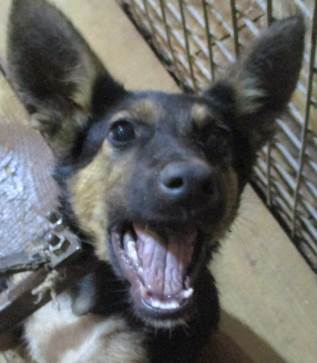 Дата отлова, место (район, улица, дом)Советский район ул. СимеизскаяПол животногоСамка – 3362/2023Дата вакцинации04.10.2023 г. – Астерион02.10.2023 г. – РабиканДата кастрации/стерилизации04.10.2023 г.Дата выпуска, место (район, улица, дом)09.10.2023 г. – среда обитания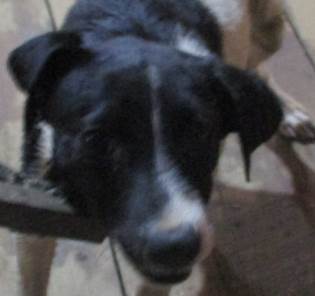 Дата отлова, место (район, улица, дом)Советский район, СНТ «Орошенец»Пол животногоСамец – 3367/2023Дата вакцинации02.10.2023 г. – РабиканДата кастрации/стерилизации02.10.2023 г.Дата выпуска, место (район, улица, дом)11.10.2023 г. – среда обитания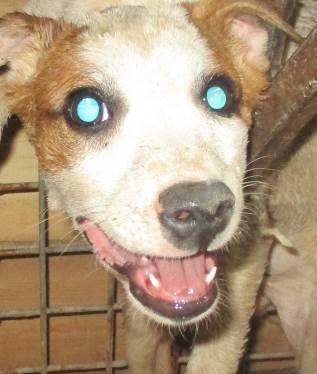 Дата отлова, место (район, улица, дом)Советский район, СНТ «Орошенец»Пол животногоСамка – 3368/2023Дата вакцинации02.10.2023 г. – РабиканДата кастрации/стерилизации02.10.2023 г.Дата выпуска, место (район, улица, дом)11.10.2023 г. – среда обитания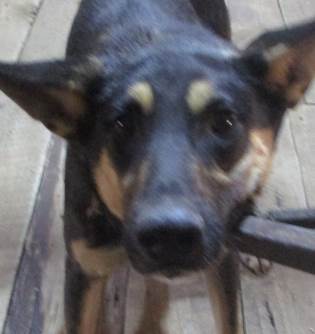 Дата отлова, место (район, улица, дом)Советский район, пос. ПесчанкаПол животногоСамец – 3364/2023Дата вакцинации04.10.2023 г. – Астерион02.09.2023 г. – РабиканДата кастрации/стерилизации04.10.2023 г.Дата выпуска, место (район, улица, дом)06.10. 2023 г. – среда обитания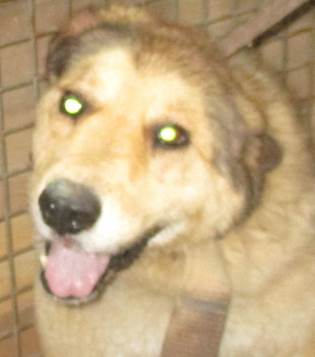 Дата отлова, место (район, улица, дом)Советский район, пос. ПесчанкаПол животногоСамец – 3358/2023Дата вакцинации25.09.2023 г. – Астерион02.09.2023 г. – РабиканДата кастрации/стерилизации25.09.2023 г.Дата выпуска, место (район, улица, дом)06.10. 2023 г. – среда обитания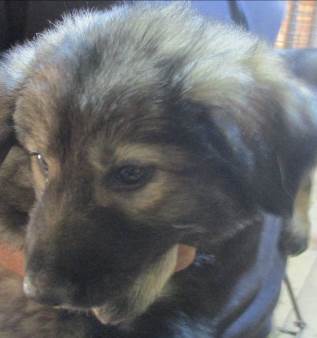 Дата отлова, место (район, улица, дом)Красноармейский район, ул. Сулеймана СтальскогоПол животногоСамец – 3382/2023Дата вакцинации02.10.2023 г. – РабиканДата кастрации/стерилизации-Дата выпуска, место (район, улица, дом)27.10.2023 г. - падеж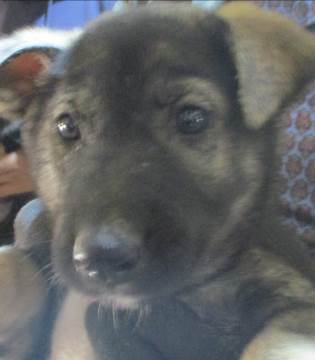 Дата отлова, место (район, улица, дом)Красноармейский район, ул. Сулеймана СтальскогоПол животногоСамка – 3381/2023Дата вакцинации02.10.2023 г. – РабиканДата кастрации/стерилизации-Дата выпуска, место (район, улица, дом)04.11.2023 г. - падеж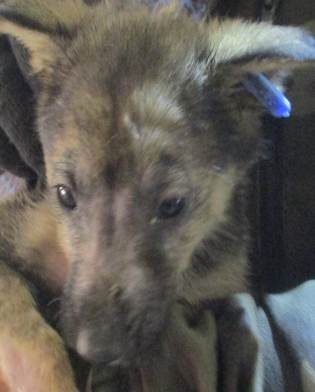 Дата отлова, место (район, улица, дом)Красноармейский район, ул. Сулеймана СтальскогоПол животногоСамец – 3380/2023Дата вакцинации02.10.2023 г. – РабиканДата кастрации/стерилизации02.10.2023 г.Дата выпуска, место (район, улица, дом)16.10.2023 г. – среда обитания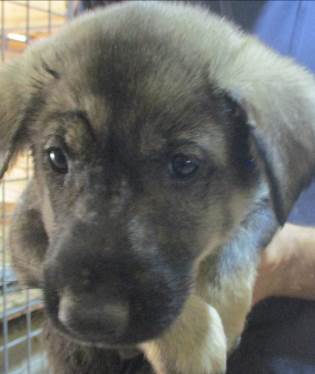 Дата отлова, место (район, улица, дом)Красноармейский район, ул. Сулеймана СтальскогоПол животногоСамец – 3379/2023Дата вакцинации02.10.2023 г. – РабиканДата кастрации/стерилизации02.10.2023 г.Дата выпуска, место (район, улица, дом)16.10.2023 г. – среда обитания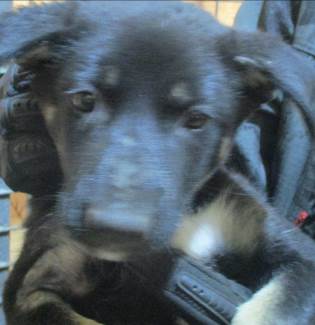 Дата отлова, место (район, улица, дом)Красноармейский район, ул. Сулеймана СтальскогоПол животногоСамка – 3378/2023Дата вакцинации02.10.2023 г. – РабиканДата кастрации/стерилизации02.10.2023 г.Дата выпуска, место (район, улица, дом)16.10.2023 г. – среда обитания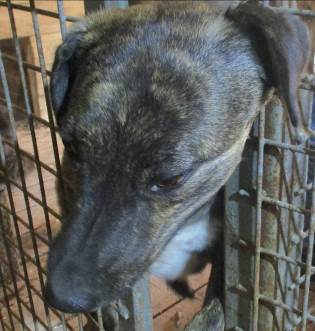 Дата отлова, место (район, улица, дом)Красноармейский район, ул. им. ФроловаПол животногоСамка – 3371/2023Дата вакцинации02.10.2023 г. Дата кастрации/стерилизации-Дата выпуска, место (район, улица, дом)02.10.2023 г. - договор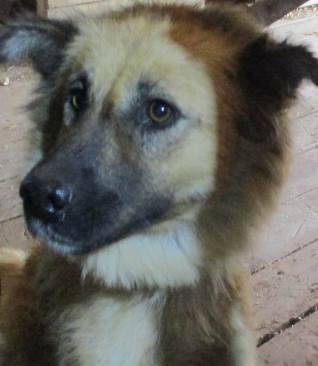 Дата отлова, место (район, улица, дом)Красноармейский район, ул. МинскаяПол животногоСамка – 3375/2023Дата вакцинации04.10.2023 г. – Астерион02.09.2023 г. – РабиканДата кастрации/стерилизации04.10.2023 г.Дата выпуска, место (район, улица, дом)09.10.2023 г. – среда обитания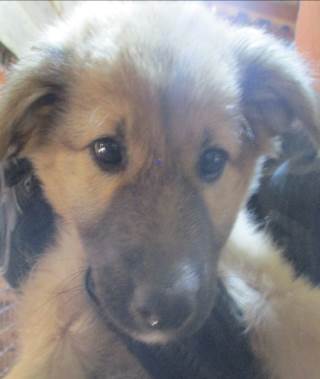 Дата отлова, место (район, улица, дом)Красноармейский район, ул. МинскаяПол животногоСамец – 3385/2023Дата вакцинации02.10.2023 г. – РабиканДата кастрации/стерилизации02.10.2023 г.Дата выпуска, место (район, улица, дом)16.10.2023 г. – среда обитания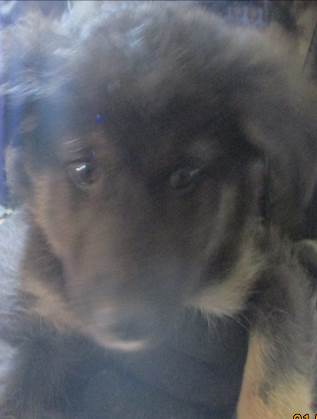 Дата отлова, место (район, улица, дом)Красноармейский район, ул. МинскаяПол животногоСамка – 3387/2023Дата вакцинации02.10.2023 г. – РабиканДата кастрации/стерилизации02.10.2023 г.Дата выпуска, место (район, улица, дом)16.10.2023 г. – среда обитания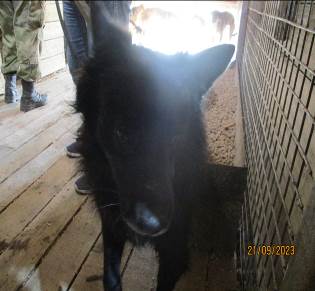 Дата отлова, место (район, улица, дом)Красноармейский район, ул. КанатчиковПол животногоСамец – 3370/2023Дата вакцинации-Дата кастрации/стерилизации-Дата выпуска, место (район, улица, дом)22.09.2023 г.- договор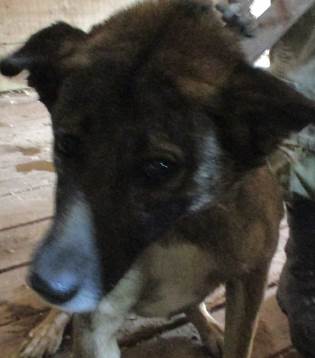 Дата отлова, место (район, улица, дом)Красноармейский район, ул. 2-я ШтурманскаяПол животногоСамка – 3377/2023Дата вакцинации02.10.2023 г. – РабиканДата кастрации/стерилизации02.10.2023 г.Дата выпуска, место (район, улица, дом)16.10.2023 г. – среда обитания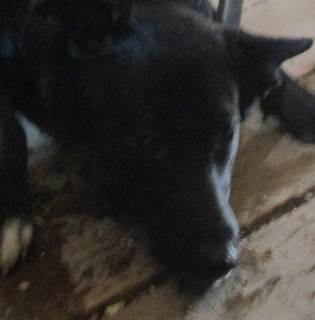 Дата отлова, место (район, улица, дом)Красноармейский район, ул. ГагринскаяПол животногоСамка – голубая бирка (ст.бирка МБУ «Северное»)Дата вакцинации02.09.2023 г. – РабиканДата кастрации/стерилизацииДата выпуска, место (район, улица, дом)09.10.2023 г. – среда обитания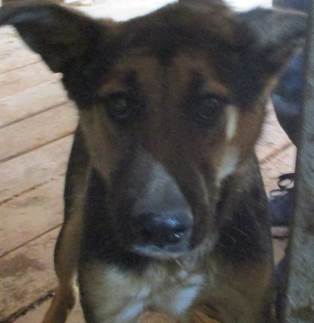 Дата отлова, место (район, улица, дом)Красноармейский район, пос. ЮжныйПол животногоСамец – 3373/2023Дата вакцинации04.10.2023 г. – Астерион02.09.2023 г. – РабиканДата кастрации/стерилизации04.10.2023 г.Дата выпуска, место (район, улица, дом)09.10.2023 г. – среда обитания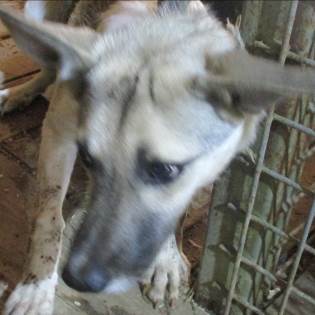 Дата отлова, место (район, улица, дом)Красноармейский район, пос. ЮжныйПол животногоСамка – 3372/2023Дата вакцинации02.10.2023 г. – РабиканДата кастрации/стерилизации02.10.2023 г.Дата выпуска, место (район, улица, дом)16.10.2023 г. – среда обитания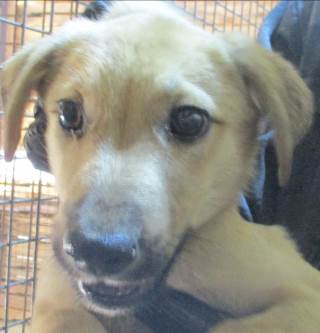 Дата отлова, место (район, улица, дом)Красноармейский район, ул. Героев Малой ЗемлиПол животногоСамец – 3383/2023Дата вакцинации25.09.2023 г. - Астерион02.10.2023 г. - РабиканДата кастрации/стерилизации25.09.2023 г.Дата выпуска, место (район, улица, дом)05.10.2023 г. – среда обитания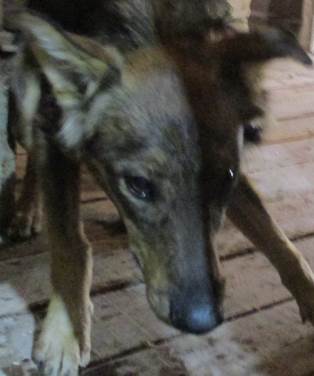 Дата отлова, место (район, улица, дом)Красноармейский район, ул. Героев Малой ЗемлиПол животногоСамец – 3374/2023Дата вакцинации04.10.2023 г. – Астерион02.09.2023 г. – РабиканДата кастрации/стерилизации04.10.2023 г.Дата выпуска, место (район, улица, дом)09.10.2023 г. – среда обитания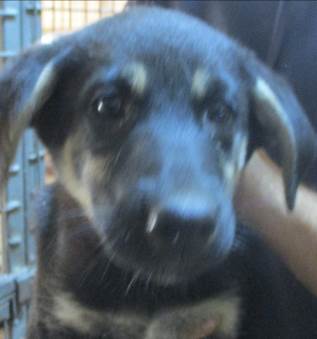 Дата отлова, место (район, улица, дом)Красноармейский район, ул. КуйбышеваПол животногоСамка – 3384/2023Дата вакцинации02.10.2023 г. – РабиканДата кастрации/стерилизации02.10.2023 г.Дата выпуска, место (район, улица, дом)16.10.2023 г. – среда обитания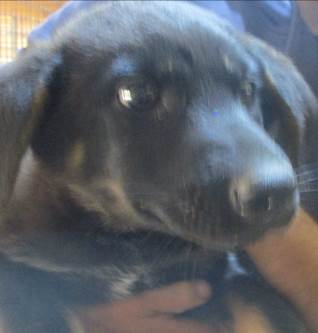 Дата отлова, место (район, улица, дом)Красноармейский район, ул. КуйбышеваПол животногоСамец – 3386/2023Дата вакцинации02.09.2023 г. – РабиканДата кастрации/стерилизации02.10.2023 г.Дата выпуска, место (район, улица, дом)16.10.2023 г. – среда обитания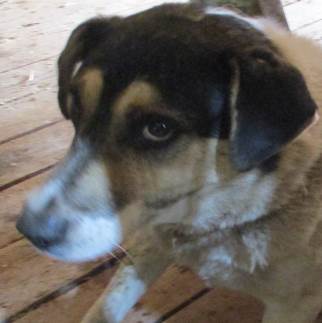 Дата отлова, место (район, улица, дом)Красноармейский район, ул. ВолковаПол животногоСамец – 3376/2023Дата вакцинации04.10.2023 г. – Астерион02.09.2023 г. – РабиканДата кастрации/стерилизации04.10.2023 г.Дата выпуска, место (район, улица, дом)09.10.2023 г. – среда обитания